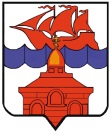 РОССИЙСКАЯ ФЕДЕРАЦИЯКРАСНОЯРСКИЙ КРАЙТАЙМЫРСКИЙ ДОЛГАНО-НЕНЕЦКИЙ МУНИЦИПАЛЬНЫЙ РАЙОНХАТАНГСКИЙ СЕЛЬСКИЙ СОВЕТ ДЕПУТАТОВРЕШЕНИЕ24 мая 2019 года                                                                                                            № 144-РСОб исправлении технической ошибки в Решении Совета сельского поселения Хатанга от 26.05.2006 № 66-РС «О вхождение в ассоциацию «Совет муниципальных образований Красноярского края»	В соответствии со статьей 66 Федерального Закона от 06.10.2003 № 131-ФЗ                       «Об общих принципах организации местного самоуправления в Российской Федерации», руководствуясь п.п.2 частью 2 статьи 321 Устава сельского поселения Хатанга, Хатангский сельский Совет депутатовРЕШИЛ:В Решение Совета сельского поселения Хатанга от 26.05.2006 № 66-РС                              «О вхождение в ассоциацию «Совет муниципальных образований Красноярского края»                    (в редакции Решений Хатангского сельского Совета депутатов от 01.06.2009 № 61-РС,                        от 27.01.2012 № 17-РС) далее по тексту - Решение, внести следующие изменения:В пункте втором Решения слова «2. Настоящее Решение вступает в силу со дняего принятия.» заменить словами «3. Настоящее Решение вступает в силу со дня его принятия.».Опубликовать (обнародовать) настоящее решение в периодическом печатном издании органов местного самоуправления сельского поселения Хатанга «Информационный бюллетень».Разместить настоящее решение в сети Интернет на официальном сайте органов местного самоуправления сельского поселения Хатанга www.hatanga24.ru.Настоящее решение вступает в силу в день, следующего за днем его официального опубликования (обнародования). Председатель   Хатангскогосельского Совета депутатов                            М. Ю. Чарду           И. о. Главы сельского поселения            Хатанга                                                 А. И. Бетту